BASHIRU AHMAD17/SCI01/020 CSC 314 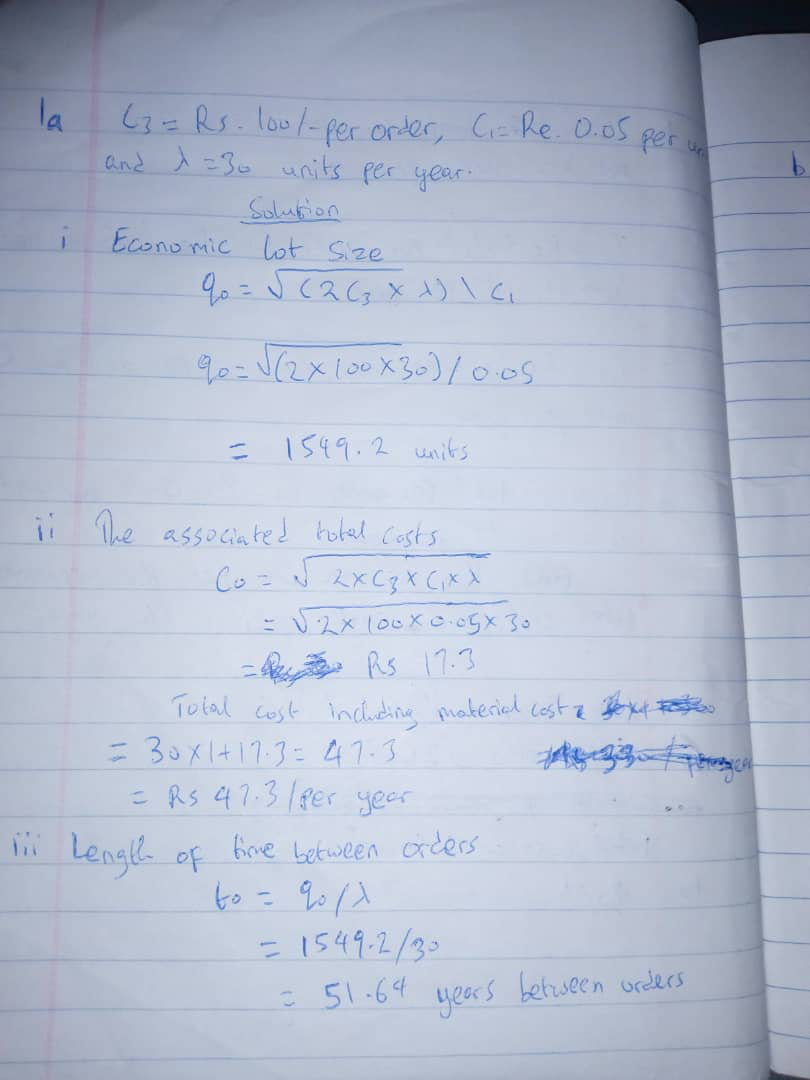 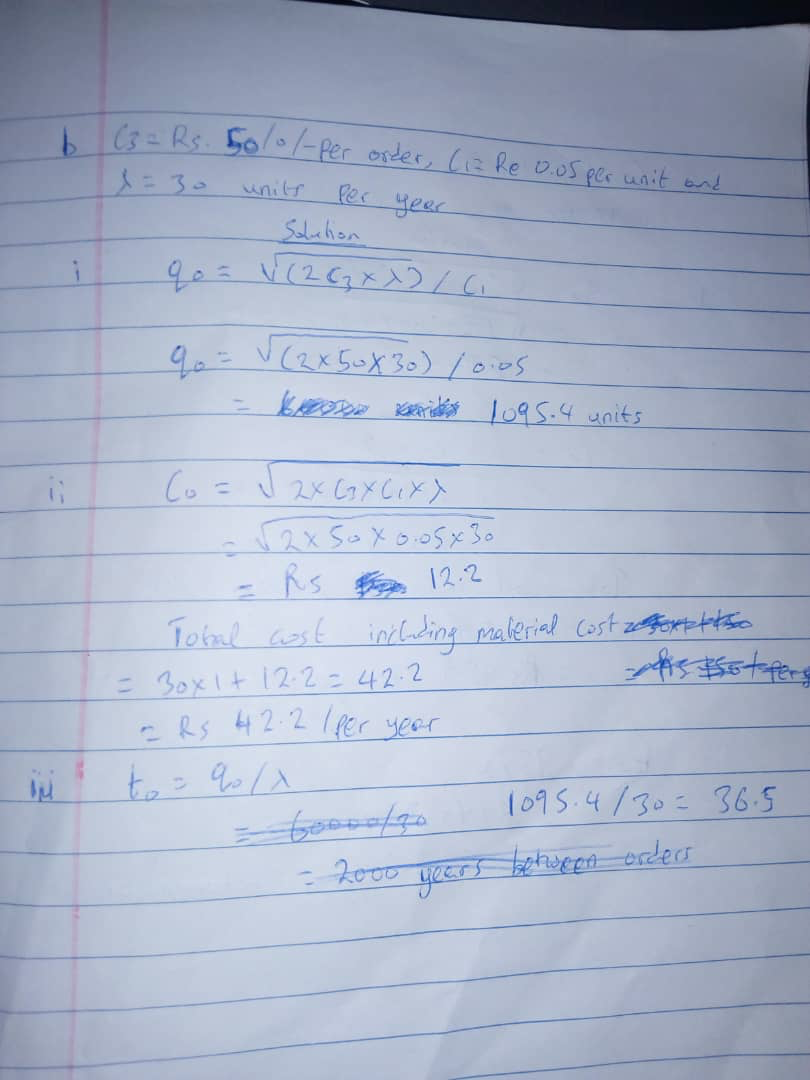 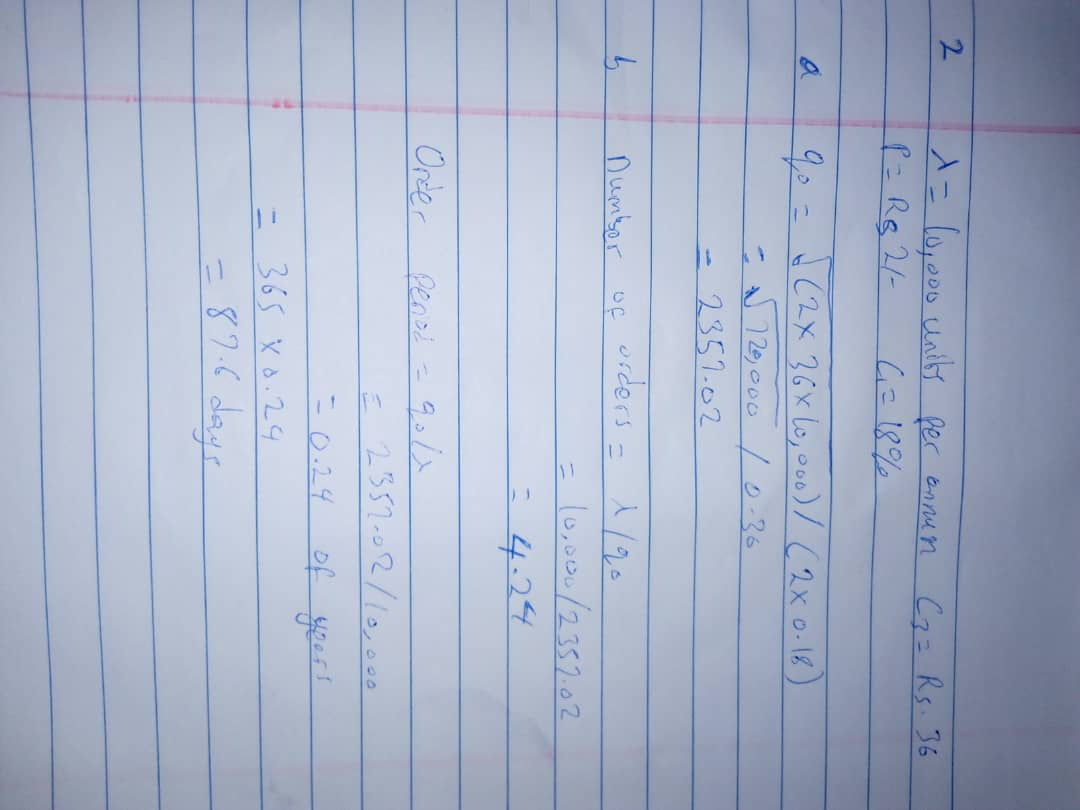 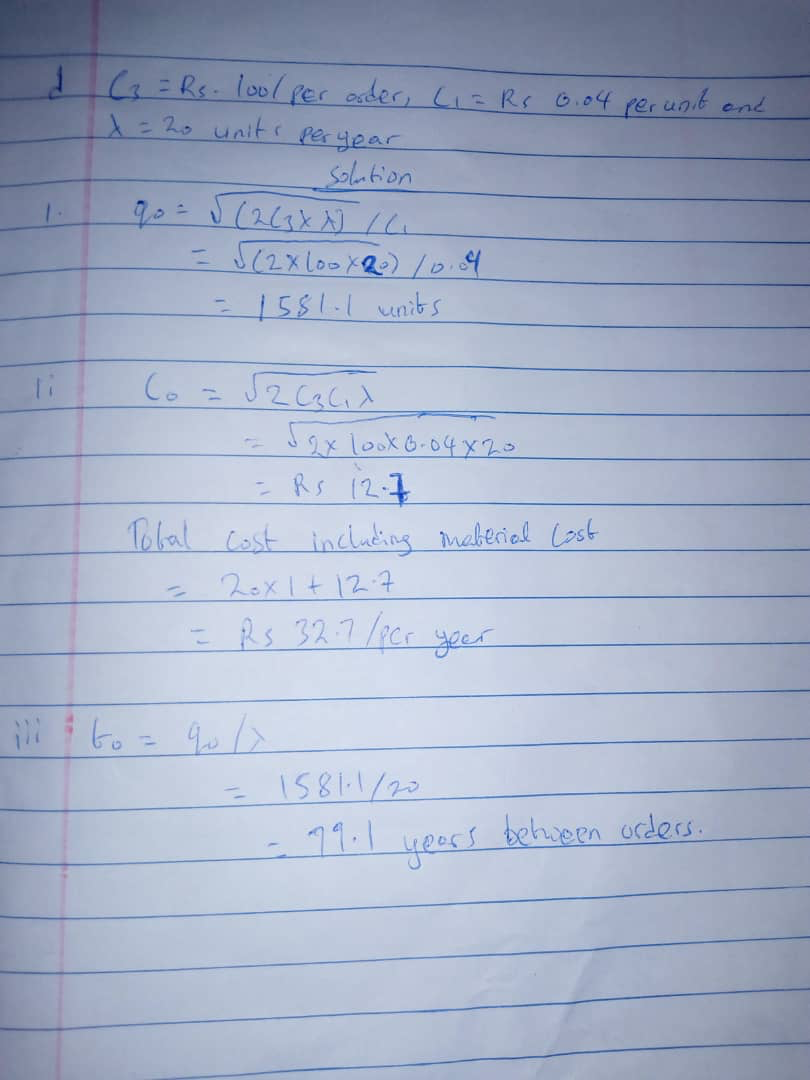 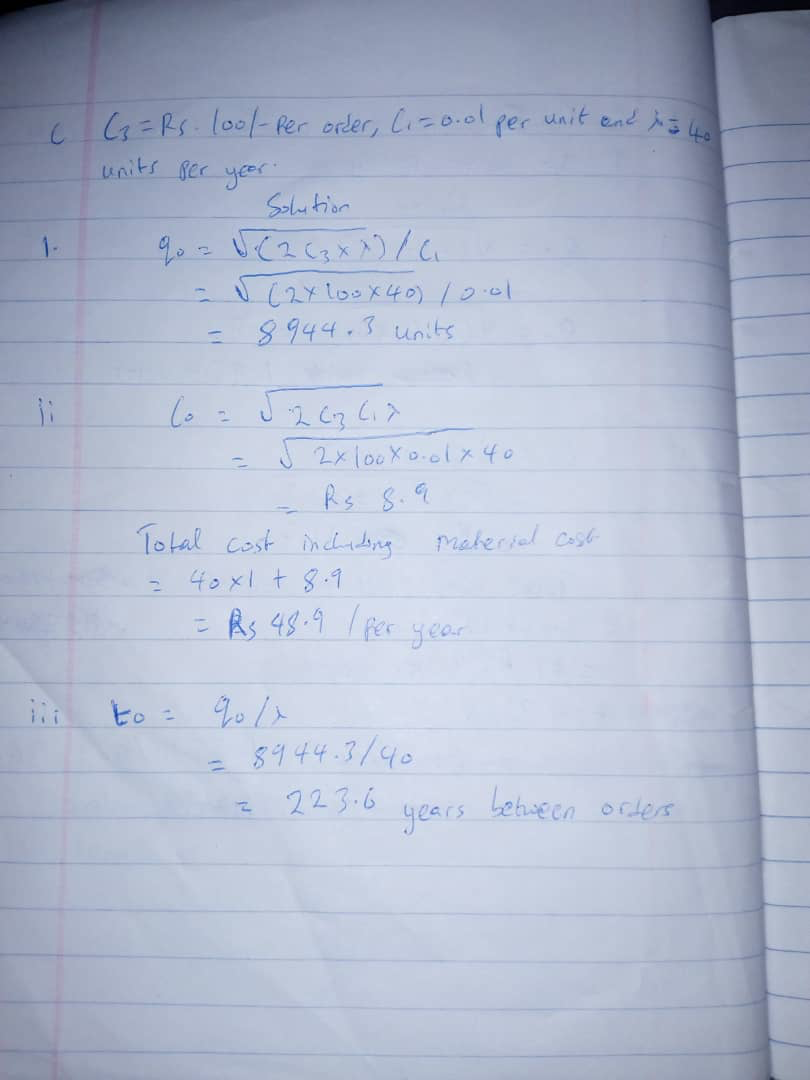 